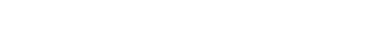 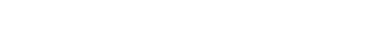 Thursday 6 June 2019Seminar ProgrammeTEA & COFFEE BREAKA drinks and canapés reception will follow the conference from 18:00-20:30.Each delegate should choose one talk (A, B or C) in each session from the table below, please use the programme provided on the previous page for reference. Places will be allocated on a first come first served basis, and cannot be guaranteed.Please complete below the information for us to provide an invoiceBefore submitting this form, please make sure that all thenecessary fields are completed.Private firms£95 plus VAT per delegate.Public sector bodies (including academic institutions& trade unions)£75 plus VAT per delegate.For every 2 places booked, receive a third free.VENUE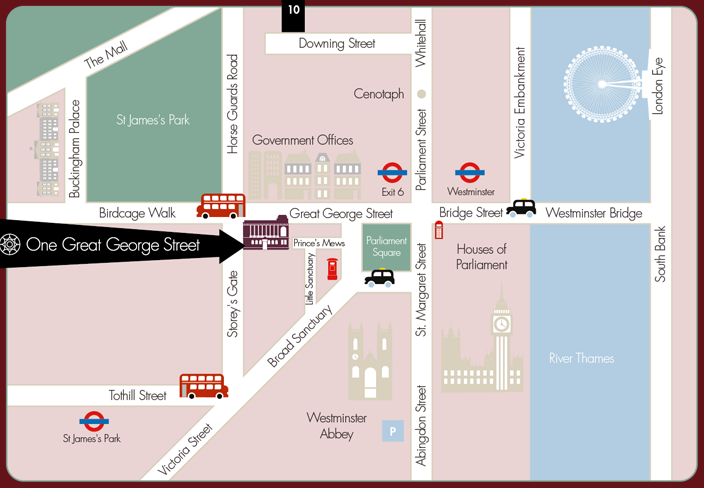 One Great George Street, Westminster,SW1P 3AAINFORMATIONPlease e-mail this form as attachment to Ellen Ashman at  ashman@12kbw.co.ukTo return by post, please send the booking form to:Ellen Ashman 12 King’s Bench Walk, Temple, London, EC4Y 7EL. DX: 1037 London Chancery Lane.For further information, please call 020 7415 8377IMPORTANT: All bookings for 12KBW Events are bound by our Terms & Conditions (available online).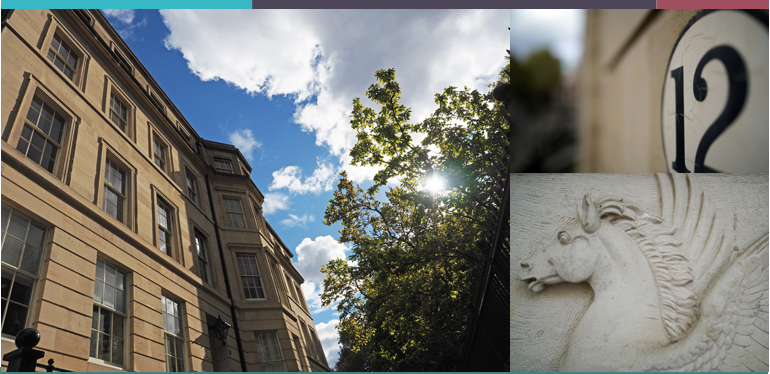 Session 113:45-14:20AAn update for CAT lawyersPaul Russell QC& Niall MacleanSession 113:45-14:20BLandlord and tenant/DPA claimsKweku Aggrey-Orleans& Thea WilsonSession 113:45-14:20CAnimals act: Paws for thoughtTom BanksSession 214:25-15:00API Life after BrexitPhil Mead& Ted CunninghamSession 214:25-15:00BVicarious liabilityDavid Sanderson& Martina MurphySession 214:25-15:00CWhat is dependency?Harry Steinberg QCSession 315:05-15:40AProvisional Damages; all you need to knowSteven Snowden QC& John-Paul SwobodaSession 315:05-15:40BTP rights against insurers claimsMike Rawlinson QC& Gemma ScottSession 315:05-15:40CFundamental Dishonesty – an updateBen LeechSessionSessionSessionSessionSessionSessionDELEGATE INFORMATIONNameEmail address123456DELEGATE INFORMATION1. Click or tap here to enter text.Click or tap here to enter text.DELEGATE INFORMATION2.Click or tap hereto enter text.Click or tap here to enter text.DELEGATE INFORMATION3.Click or tap hereto enter text.FREEClick or tap here to enter text.DELEGATE INFORMATION4.Click or tap hereto enter text.Click or tap here to enter text.DELEGATE INFORMATION5.Click or tap hereto enter text.Click or tap here to enter text.DELEGATE INFORMATION6.Click or tap here to enter text.FREEClick or tap here to enter text.